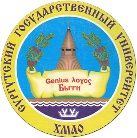 БЮДЖЕТНОЕ УЧРЕЖДЕНИЕ ВЫСШЕГО ОБРАЗОВАНИЯХАНТЫ-МАНСИЙСКОГО АВТОНОМНОГО ОКРУГА – ЮГРЫ«Сургутский государственный университет»Зачислены с 17 октября 2022г. на очную форму обучения на внебюджетную основу на группы научных специальностей2.3. Информационные технологии и телекоммуникации-по конкурсу5.1. Право-по конкурсу5.2. Экономика-по конкурсу5.8. Педагогика-по конкурсу№СнилсКонкурсные баллы1153-187-162 602022159-581-162 011993000041234198№СнилсКонкурсные баллы1175-929-285 252172136-392-410 59214300007351920040000735371875181-465-238 73186№СнилсКонкурсные баллы1127-608-128 562352140-038-924 222353109-463-164 562324167-980-833 312255160-670-603 482176191-029-758 721997176-725-040 861938165-762-587 08177№СнилсКонкурсные баллы1088-078-065 022302122-528-166 311903127-363-738 68172